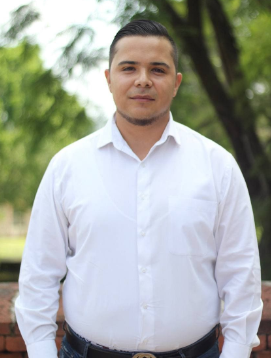 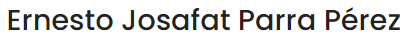 Lic. Administración de Empresas-TituladoUniversidad de GuadalajaraIngles Quick LearningToelf 570 pts.Escrito 70%Lectura 70%Traducción 70%Hablar 50%Soy una persona orientada hacia las metas y objetivos de la organización con el trabajo en equipo, para aplicar mis conocimientos y experiencias en la toma de decisiones así lograr un trabajo coordinado y correcto que permita el crecimiento de la empresa así como el mío, personal y profesional.Carrera  Laboral Oxxo Gas Occidente- SurMuebles AméricaCia Sherwin Williams México Tiendas Cuprum CorchomexAcabados y Servicios Llenamex S.A.  de C.V.CursosCurso de protección civil del municipio de Tlajomulco Capacitación Liderazgo ASI ConsultoresCurso Capacitación CRUZ ROJA GUADALAJARA “Primeros Auxilios”Curso Programa Liderazgo Gerencial Curso Secretaria del Trabajo y Previsión Social Capacitación Transporte de Material Peligroso 